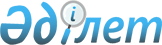 О внесении изменения в постановление Правительства Республики Казахстан от 23 апреля 2015 года № 257 "Об утверждении распределения и Правил использования средств на разработку профессиональных стандартов на 2015 год"Постановление Правительства Республики Казахстан от 31 декабря 2015 года № 1156      Вводится в действие с 1 января 2015 года.      Правительство Республики Казахстан ПОСТАНОВЛЯЕТ:



      1. Внести в постановление Правительства Республики Казахстан от 23 апреля 2015 года № 257 «Об утверждении распределения и Правил использования средств на разработку профессиональных стандартов на год» (САПП Республики Казахстан, 2015 г., № 23, ст. 136) следующее изменение:



      распределение средств на разработку профессиональных стандартов на 2015 год, утвержденное указанным постановлением, изложить в новой редакции согласно приложению к настоящему постановлению.



      2. Настоящее постановление вводится в действие с 1 января 2015 года и подлежит официальному опубликованию.      Премьер-Министр

      Республики Казахстан                   К. Масимов

Приложение          

к постановлению Правительства

Республики Казахстан    

от 31 декабря 2015 года № 1156Утверждено          

постановлением Правительства

Республики Казахстан   

от 23 апреля 2015 года № 257                             Распределение

 средств на разработку профессиональных стандартов на 2015 год      Примечание: расшифровка аббревиатур:

      МСХ - Министерство сельского хозяйства Республики Казахстан;

      МИР - Министерство по инвестициям и развитию Республики Казахстан;

      МКС - Министерство культуры и спорта Республики Казахстан;

      МНЭ - Министерство национальной экономики Республики Казахстан;

      МВД - Министерство внутренних дел Республики Казахстан.
					© 2012. РГП на ПХВ «Институт законодательства и правовой информации Республики Казахстан» Министерства юстиции Республики Казахстан
				№ п/пНаименование мероприятийОтветственные государственные органыКоличествоСумма, тысяч тенге1Разработка профессиональных стандартовМСХ59146,02Разработка профессиональных стандартовМИР2241279,03Разработка профессиональных стандартовМКС815243,04Разработка профессиональных стандартовМНЭ22370,05Разработка профессиональных стандартовМВД11146,0Всего:3869184,0